zz-Uz-zuzsResultatopgørelse2022Peder Skrams GruppeHjemkommune:HorsensPeriode:01-01-2022 - 31-12-2022CVR:DK29641331Godkendt d. 26 / 02 2023Underskrifter 2022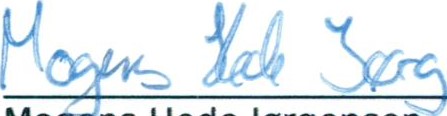 c.vv,eu.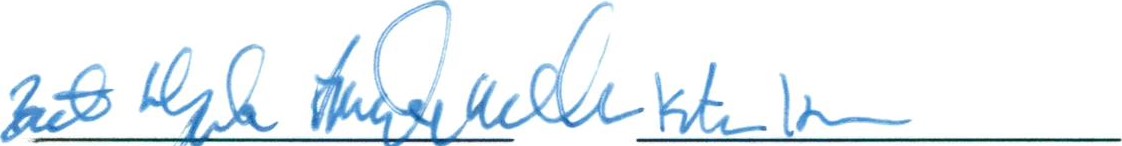 	Nanna Mehl Pedersen	Maiken Kajberg-	Mai-Britt Bruun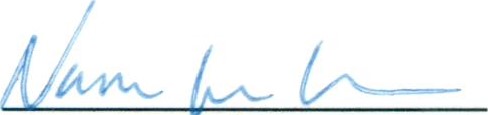 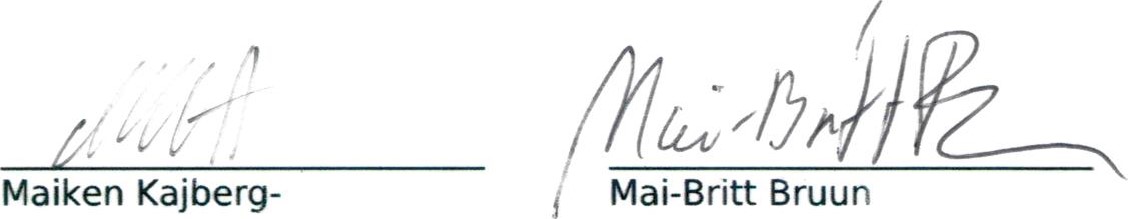 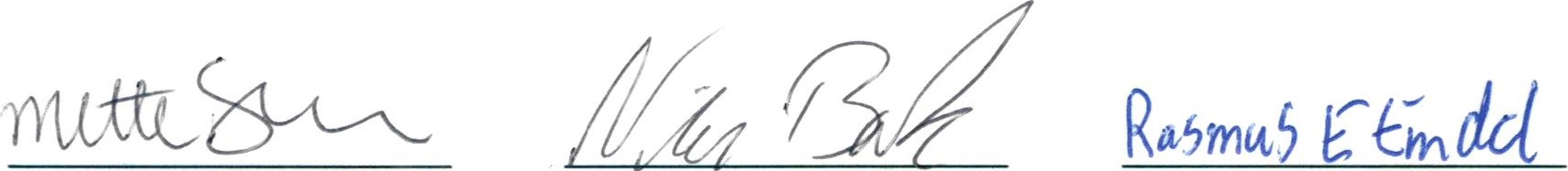 Revisor erklæringRevisionen har revideret regnskabet for Peder Skrams Gruppe for regnskabsåret 01-01-2022 - 31-12-2022Foreningens ledelse har ansvaret for regnskabet. Revisors ansvar er på grundlag af revisionen at afgive en konklusion om regnskabetRevisionen er udført i overensstemmelse med god regnskabsskik, tilrettelagt og udført med henblik på at opnå en høj grad af sikkerhed for, at regnskabet ikke indeholder væsentlig fejlinformation.Revisionen omfatter endvidere stillingtagen til den af ledelsen valgte regnskabspraksis og til de væsentlige skøn, som ledelsen har udøvet, samt vurdering af den samlede præsentation af regnskabet. Det er vor opfattelse, at den udførte revision giver et tilstrækkeligt grundlag for vor konklusion.Revisionen har ikke givet anledning til forbehold. KonklusionDet er vores opfattelse, at regnskabet giver et retvisende billede og er udarbejdet i overensstemmelse med lovgivningens krav samt kravene i kommunens retningslinjer.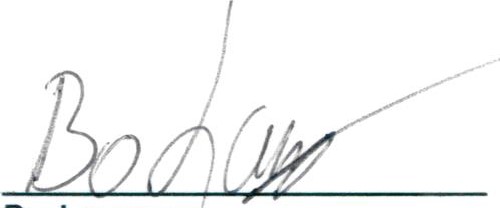 Bo LaursenGrupperevisorResultat 2022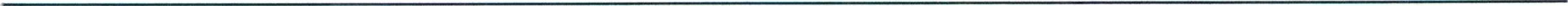 Konto	Sum	Forrige år	Budget 2023	Budget 2022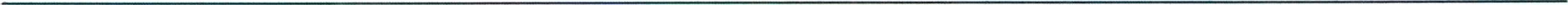 Mette Grove HjortNisse René BakRasmus Engmann EmdalAndersenLeder i BestyrelsenLeder i BestyrelsenLeder i BestyrelsenBerit Hprtshøj AmmltzbøllKatrine Magrethe HansenMogens Hede JørgensenNielsenGruppelederGruppelederBestyrelsesformandBestyrelsesmedlemBestyrelsesmedlemGruppekassererHenningsenBestyrelsesmedlemLeder i Bestyrelsen1000 Medlemskontingent52.057,9553.206,2850.000,0065.000,001010 Lokaletilskud47.507,7343.275,5945.000,0040.000,001011 Aktivitets-/medlemstilskud11.236,8011.331,1210.000,0010.000,001012 Kursustilskud4.560,000,004.000,005.000,001013 Øvrige tilskud/støttepuljer0,0055.512,000,000,001020 Ture og lejre28.425,0011.250,0030.000,0035.000,001030 Arrangementer og aktiviteter0,001.096,500,000,001031 ØB-arrangement34.524,000,000,000,001050 Diverse indtægter7.335,005.600,000,000,001998 Indtægter185.646,48181.271,49139.000,00155.000,002000 Korpskontingent-20.972,00-21.518,00-21.000,00-22.000,002010 Divisionskontingent-4.600,00-5.075,00—4.500,00-5.500,002020 Ture og lejre-89.730,56-14.265,67-27.500,00-35.000,002021 Forskydning hensættelse store lejre45.000,00-5.000,00-5.000,00-5.000,002030 Arrangementer og aktiviteter-12.440,35-8.336,05-11.000,00-9.000,002031 ØB-arrangement-10.383,33-2.419,450,000,002035 Gaver-2.268,00-949,10-1.000,00-1.000,002040 Kurser-4.375,00-8.115,00-4.000,00-5.000,002045 Møder-2.335,56-114,85-500,00-500,002050 Administration-800,17-3.752,84-3.500,00-3.500,002060 Materiel-25.315,45-11.850,30-13.000,00-15.000,002061 Forskydning hensættelse15.000,000,000,000,002070 Lokaleleje-11.232,30-12.793,88-10.000,00-15.000,002071 Prioritetsrenter-2.110,06-4.354,47-1.000,00-5.000,002072 Skatter, afgifter, forsikringer-18.554,73-16.776,82-20.000,00-17.000,002073 Vedligeholdelse og rengøring-4.311,00-1.433,75-2.000,00-1.500,002074 Opvarmning, belysning og vand-18.553,76-14.323,46-15.000,00-15.000,002080 Renter-30,810,000,000,002090 Udgifter/nedskrivning Ryvej0,00-7.906,250,000,002998 Udgifter-168.013,08-138.984,89-139.000,00-155.000,002999 Resultat17.633,4042.286,600,000,0CDET DAnSKESPEJDERKORPSPeder Skrams GruppeResultatopgørelse 2022 (01-01-2022 - 31-12-2022)Udskrevet: 22-02-2023Balance 2022KontoBalanceForrige år3000 Bank-4.548.8244.014,893002 opsparing vedligehold718,7558.218,753035 Kortbetalinger93,570,003050 Andre tilgodehavender35.000,0021.812,503070 Skrambo665.706,32665.706,323080 Debitorsamlekonto34.389,007.687,503085 Forudbetalinger2.000,002.000,003998 Aktiver733.358,82799.439,964000 Gæld til korps og division4.600,000,004010 Andre skyldige omkostninger21.668,1012.899,644030 Prioritetsgæld10.444,6147.527,614040 Hensættelser ture m.v.14.000,0029.000,004045 Hensættelse vedligeholdelse21.718,7521.718,754050 Formue660.927,36643.293,964055 Store lejre hensat0,0045.000,004998 Passiver733.358,82799.439,964999 Balance-0,000,0C